別記様式（第４条関係）令和　　年　　月　　日古河市ＳＤＧｓパートナー登録申請書古河市長　あて１　概要（同意事項）※同意の上、□にチェックをしてください。登録内容をホームページ等で公表、ＳＤＧｓ関連事業で活用することを了承します。古河市ＳＤＧｓパートナー制度実施要領第３条各号に該当していません。※申込内容に変更が生じたときは、事務局まですみやかにご連絡ください。古河市ＳＤＧｓパートナー宣言書団体名・企業名　　　　　　　　　　　　　　　　　　　　　　　代表者職・氏名　次のとおり古河市とともに持続可能な開発目標（ＳＤＧｓ）の達成に貢献することを宣言します１：目指しているSDGsのゴール（または今後目指すゴール）【複数選択可】２：SDGｓへの貢献に向けた組織を代表するビジョン・団体の方針３：SDGsへの貢献や、持続可能な都市の実現に向けて行っていること古河市や他の団体と連携可能な項目【複数選択可】SDGsに関する取組を表す写真等の画像データふりがなふりがな企業・団体名企業・団体名企業・団体の概要企業・団体の概要ふりがなふりがな代表者役職・氏名代表者役職・氏名市内事業所等所在地市内事業所等所在地〒　　－〒　　－〒　　－主たる事業所等所在地主たる事業所等所在地〒　　－〒　　－〒　　－連絡先担当者連絡先電　話ＦＡＸ連絡先Ｅメール連絡先ＵＲＬ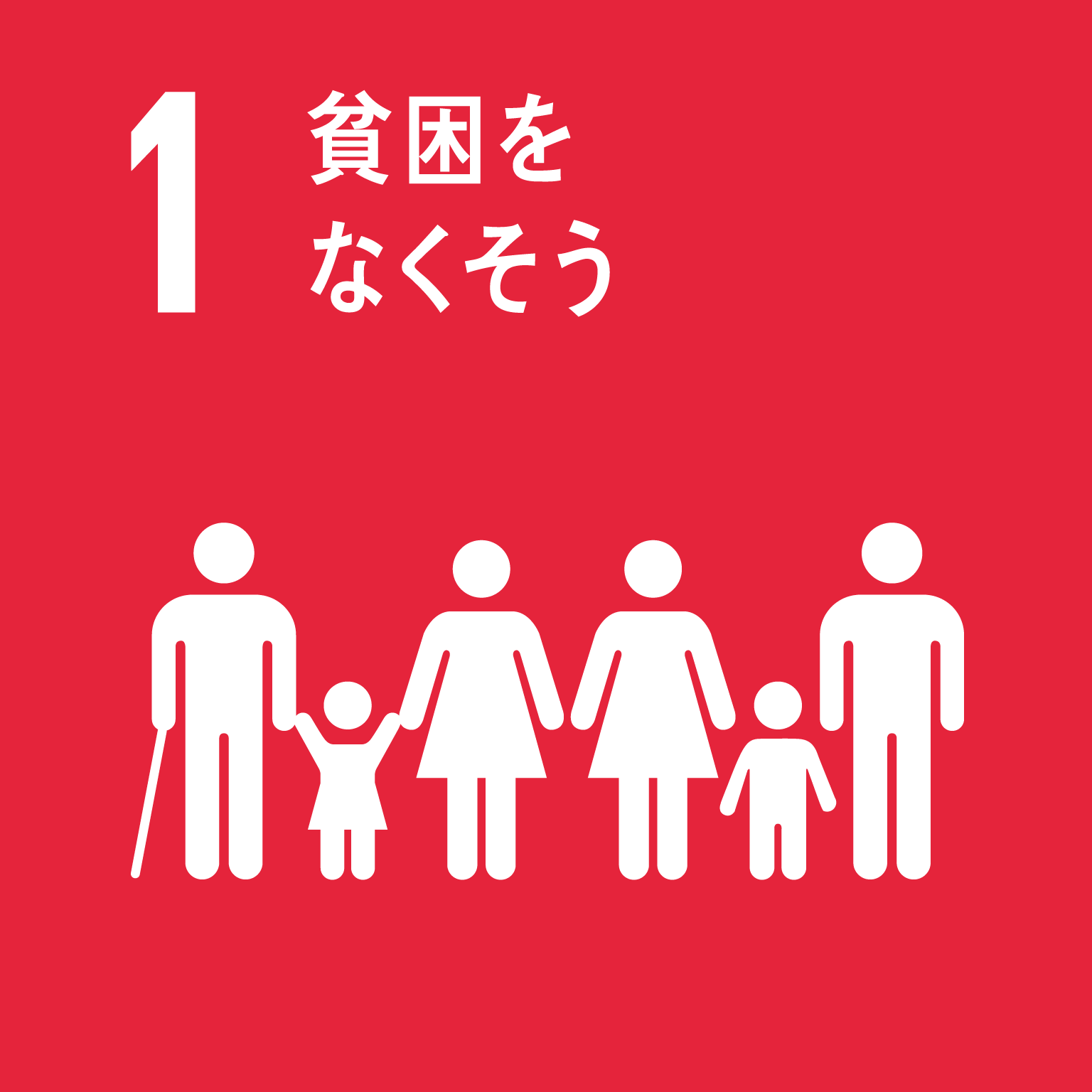 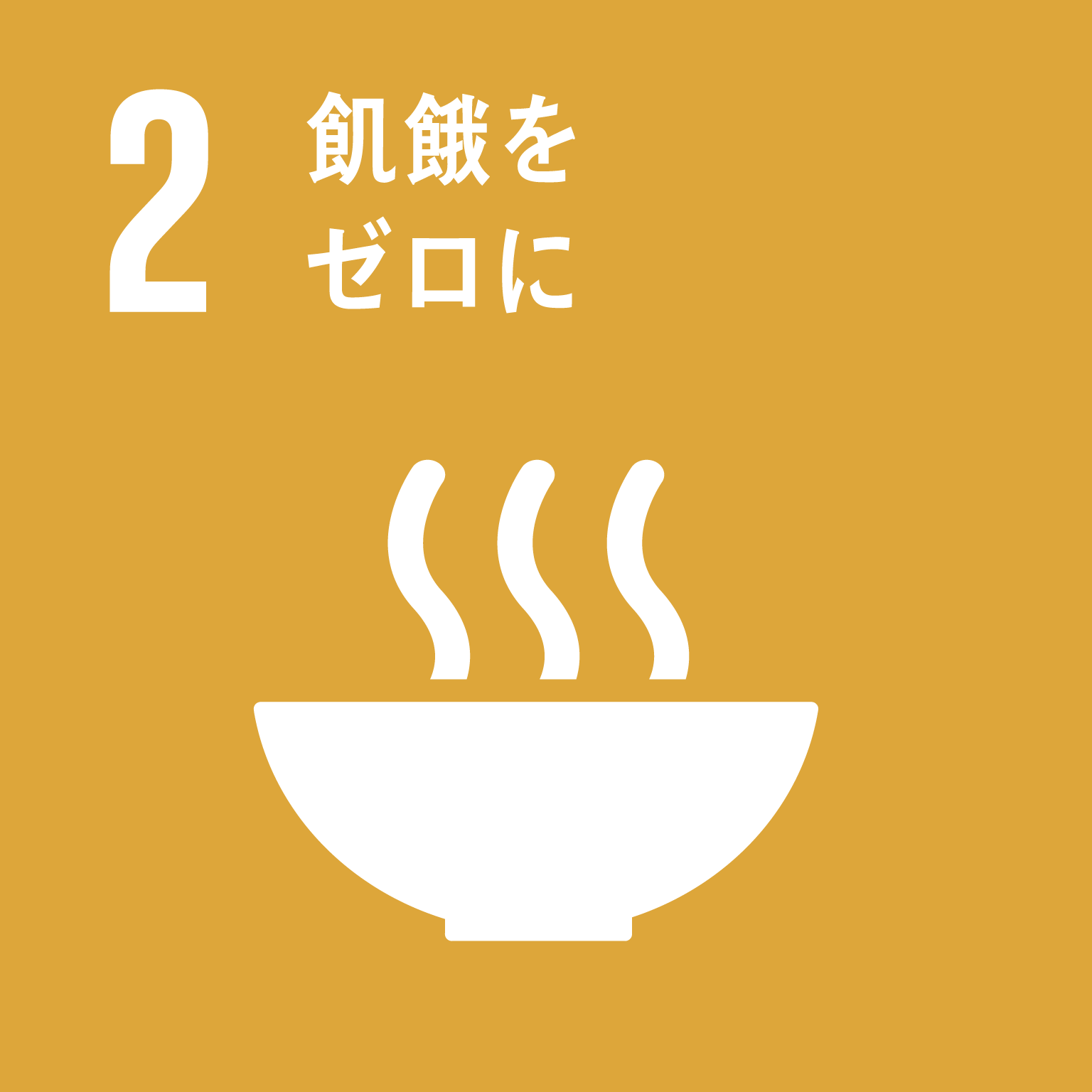 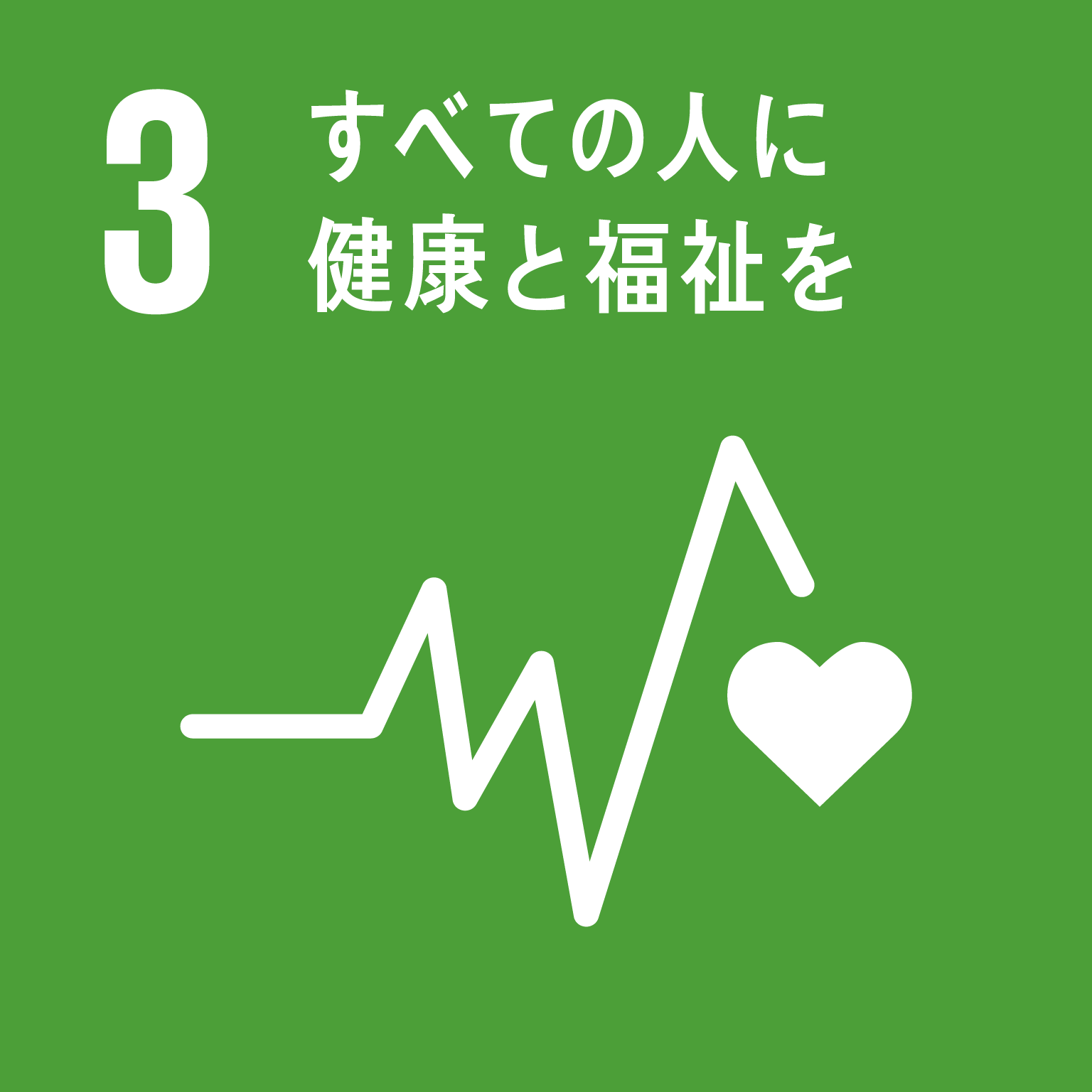 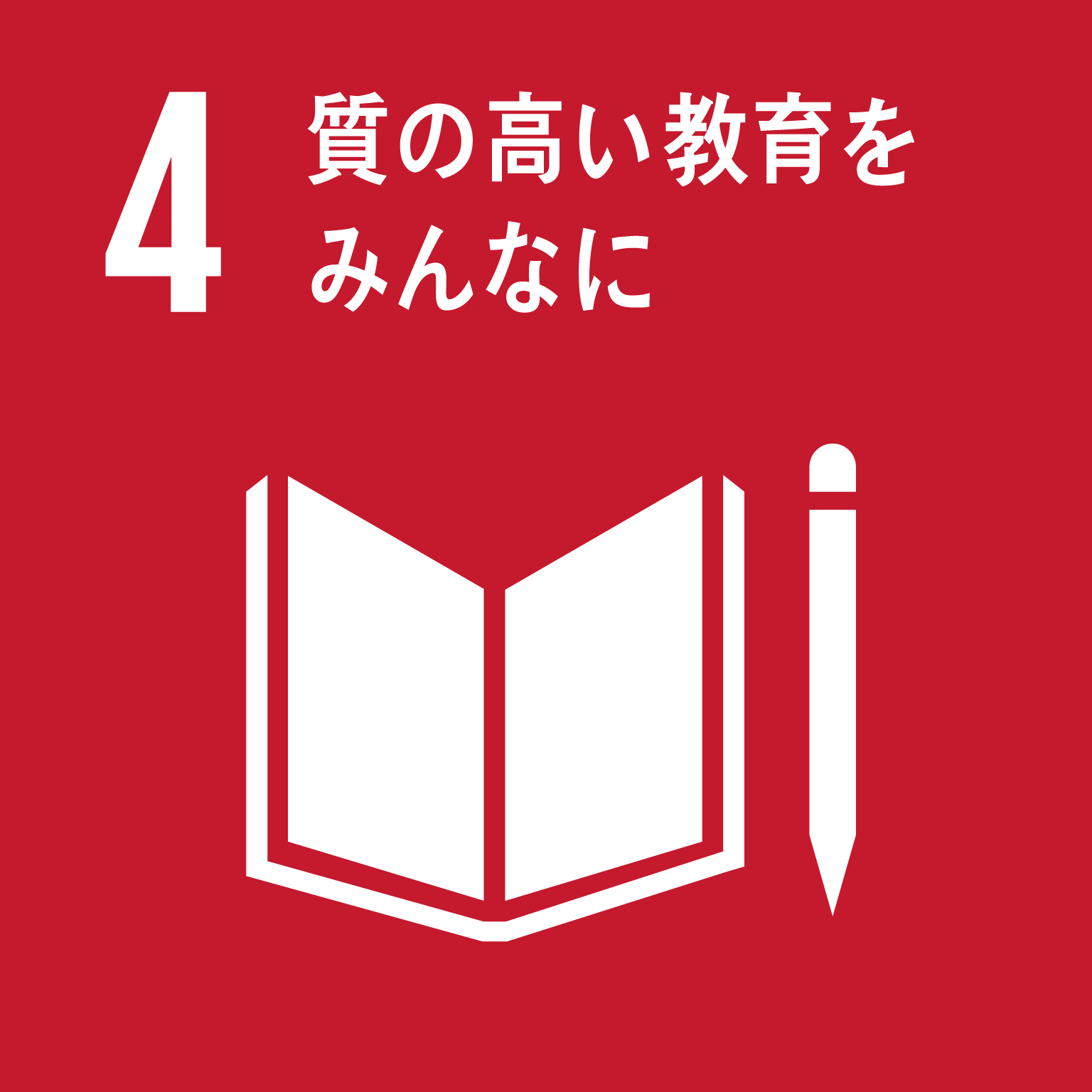 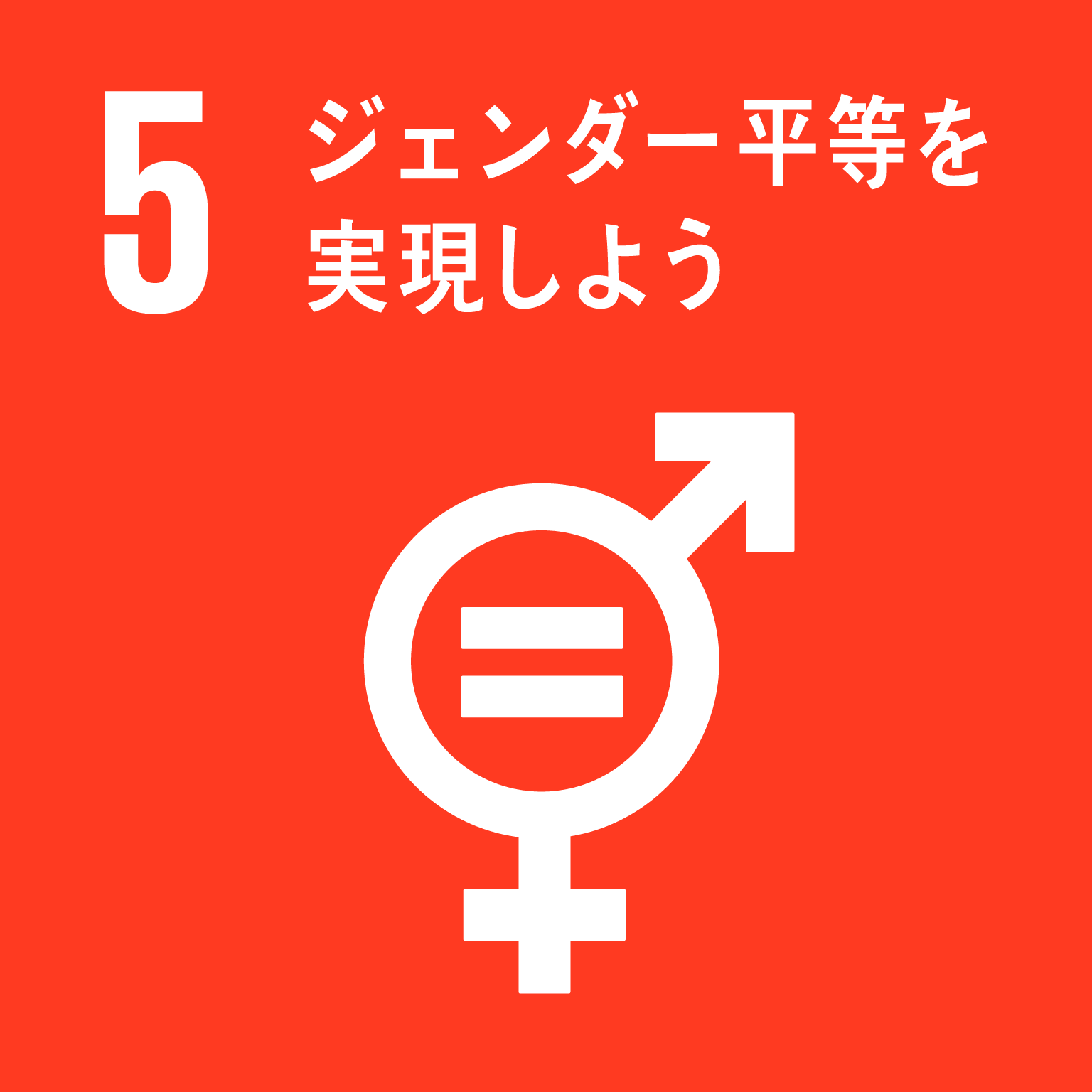 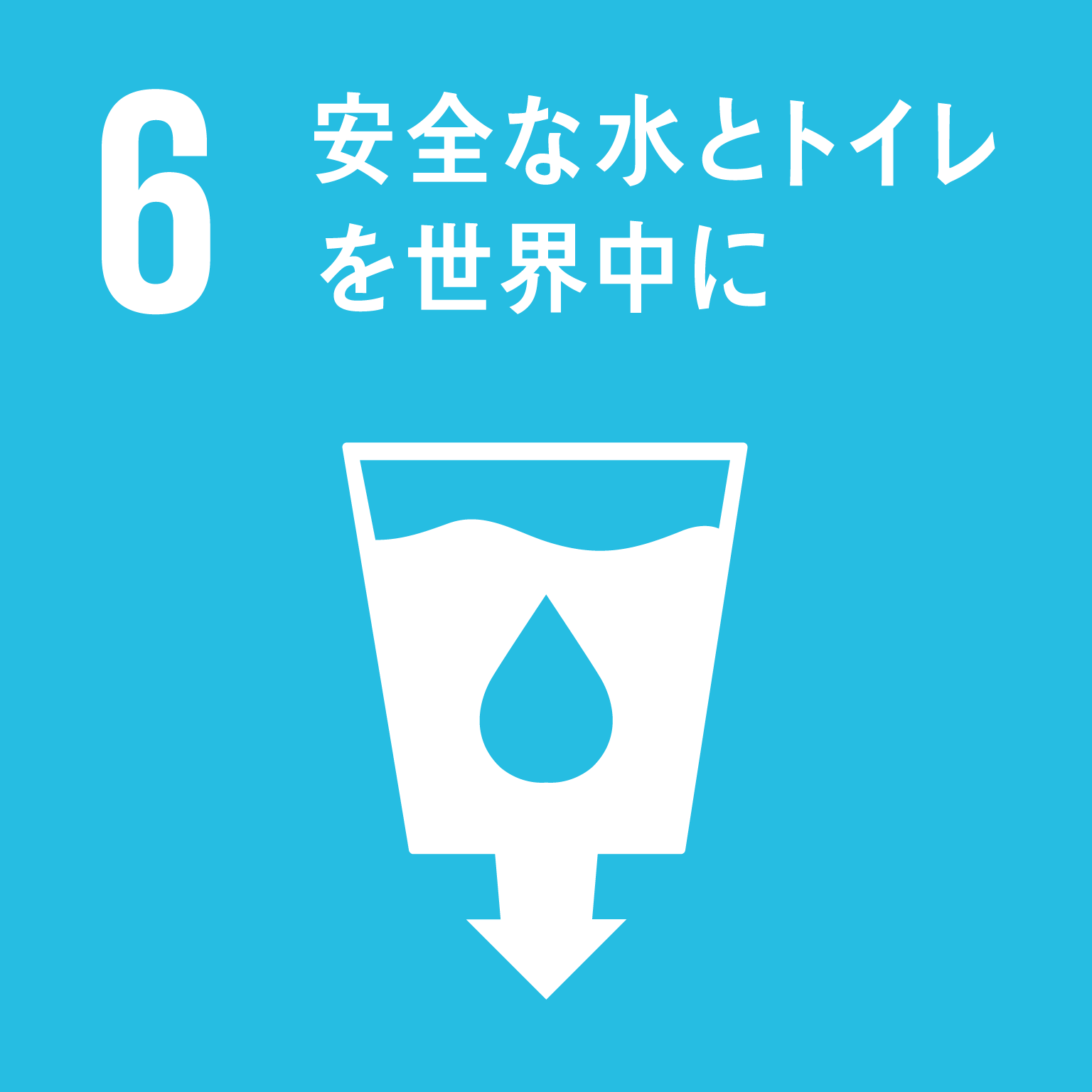 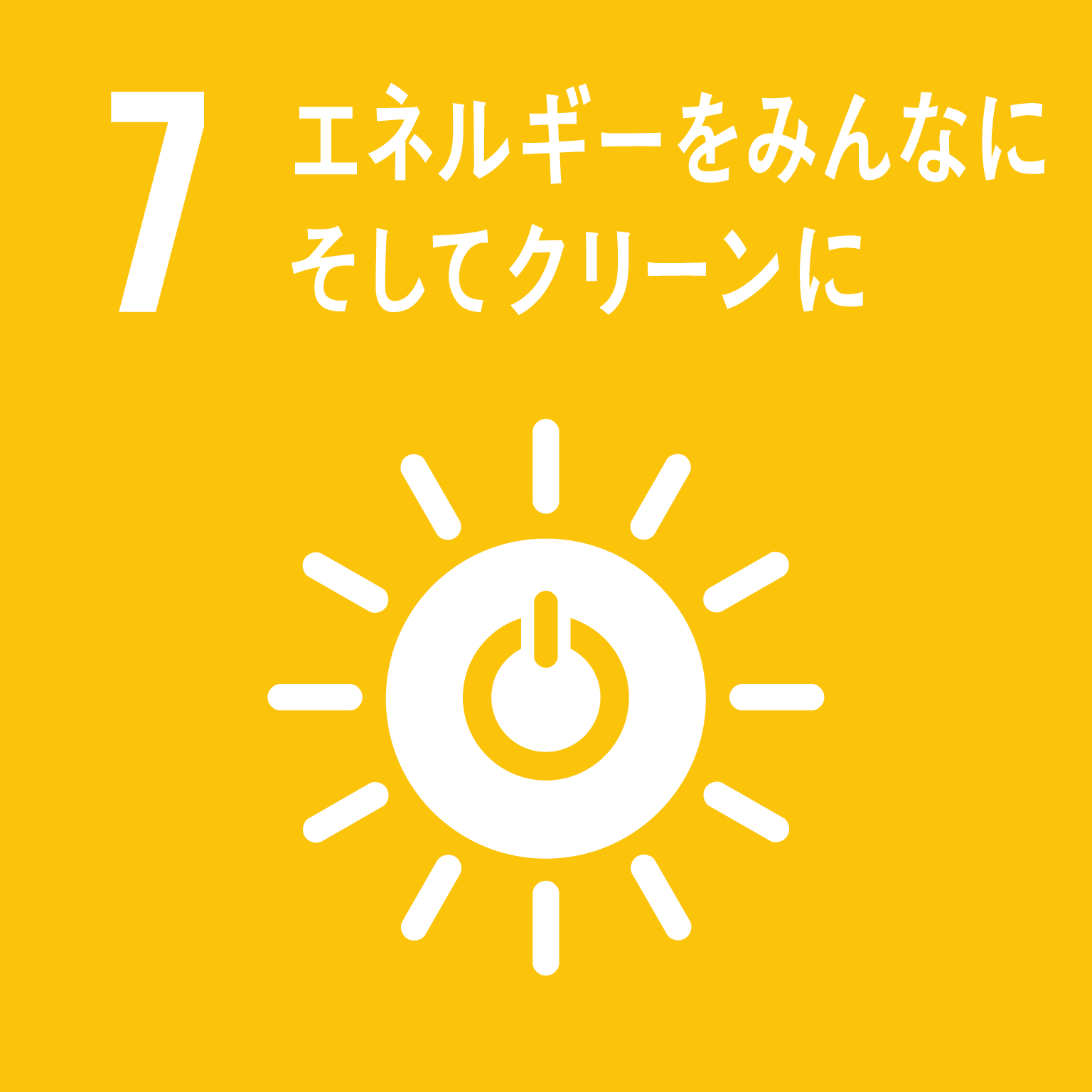 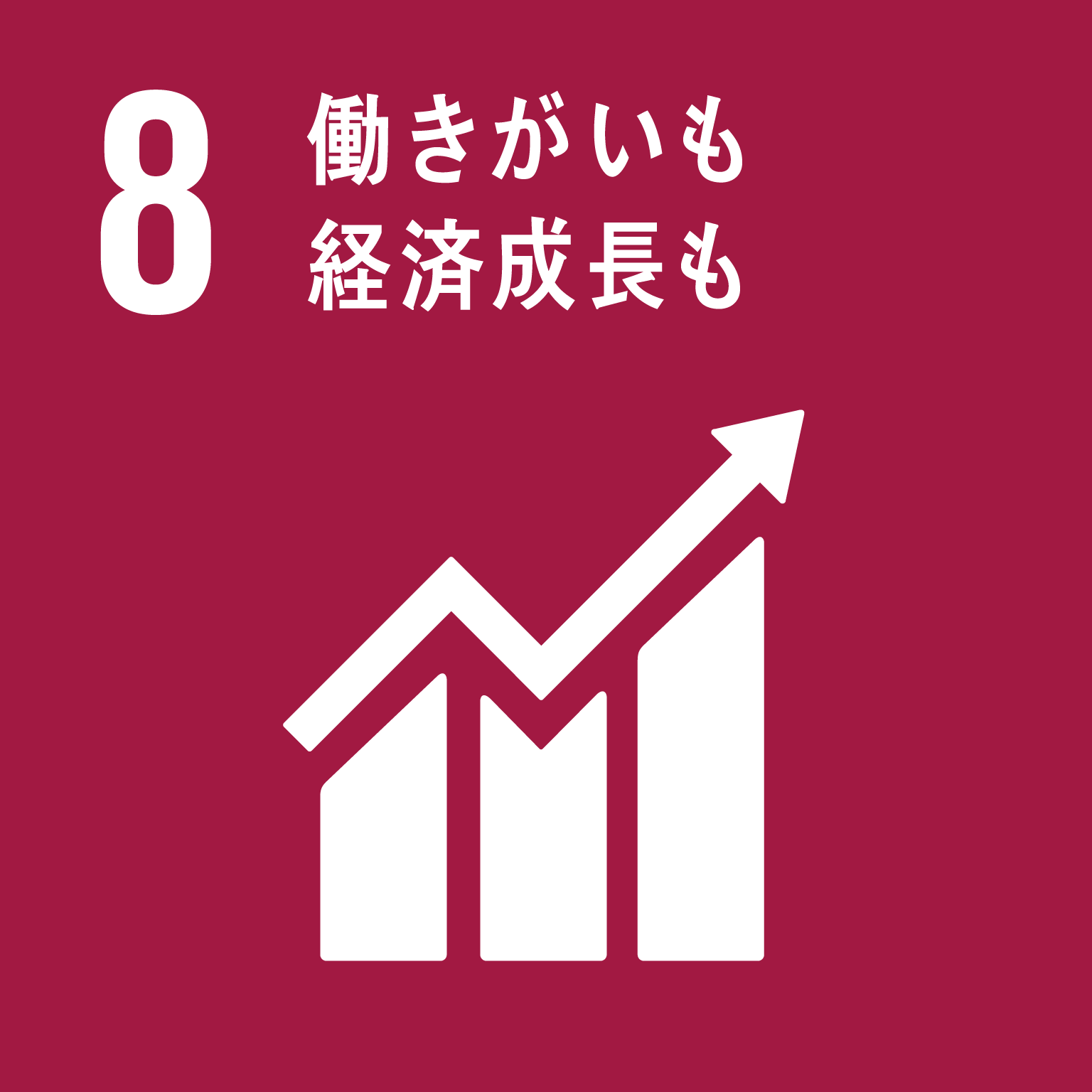 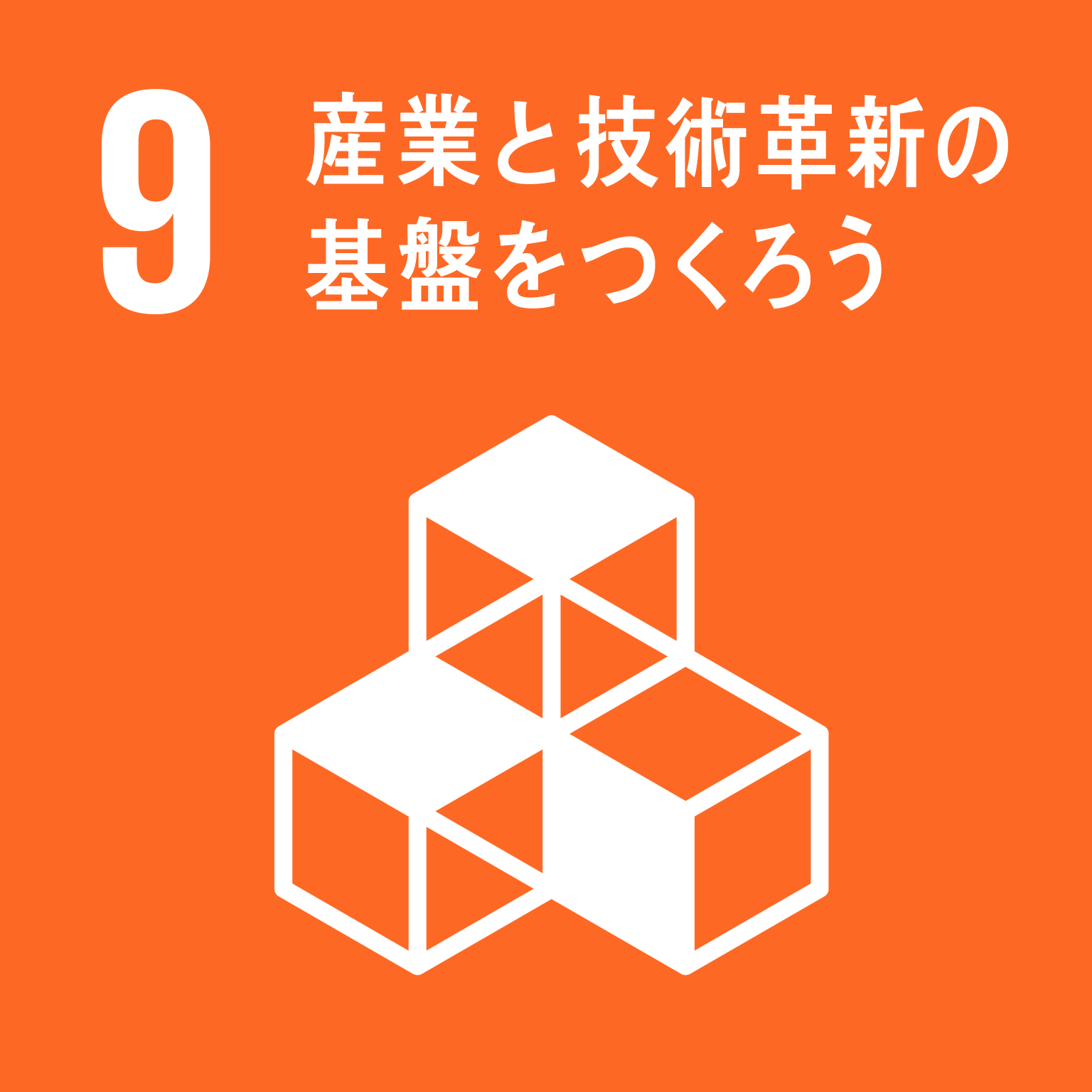 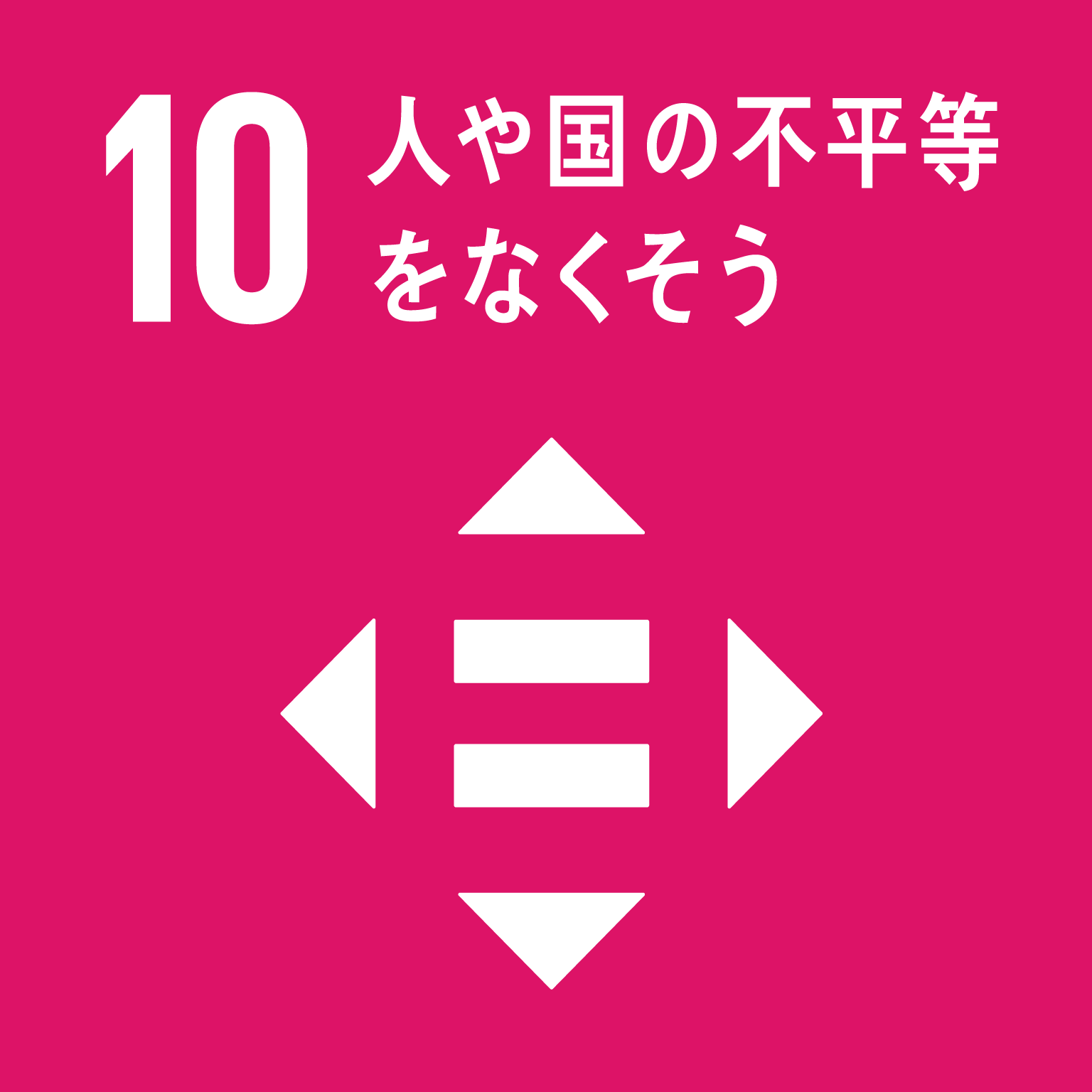 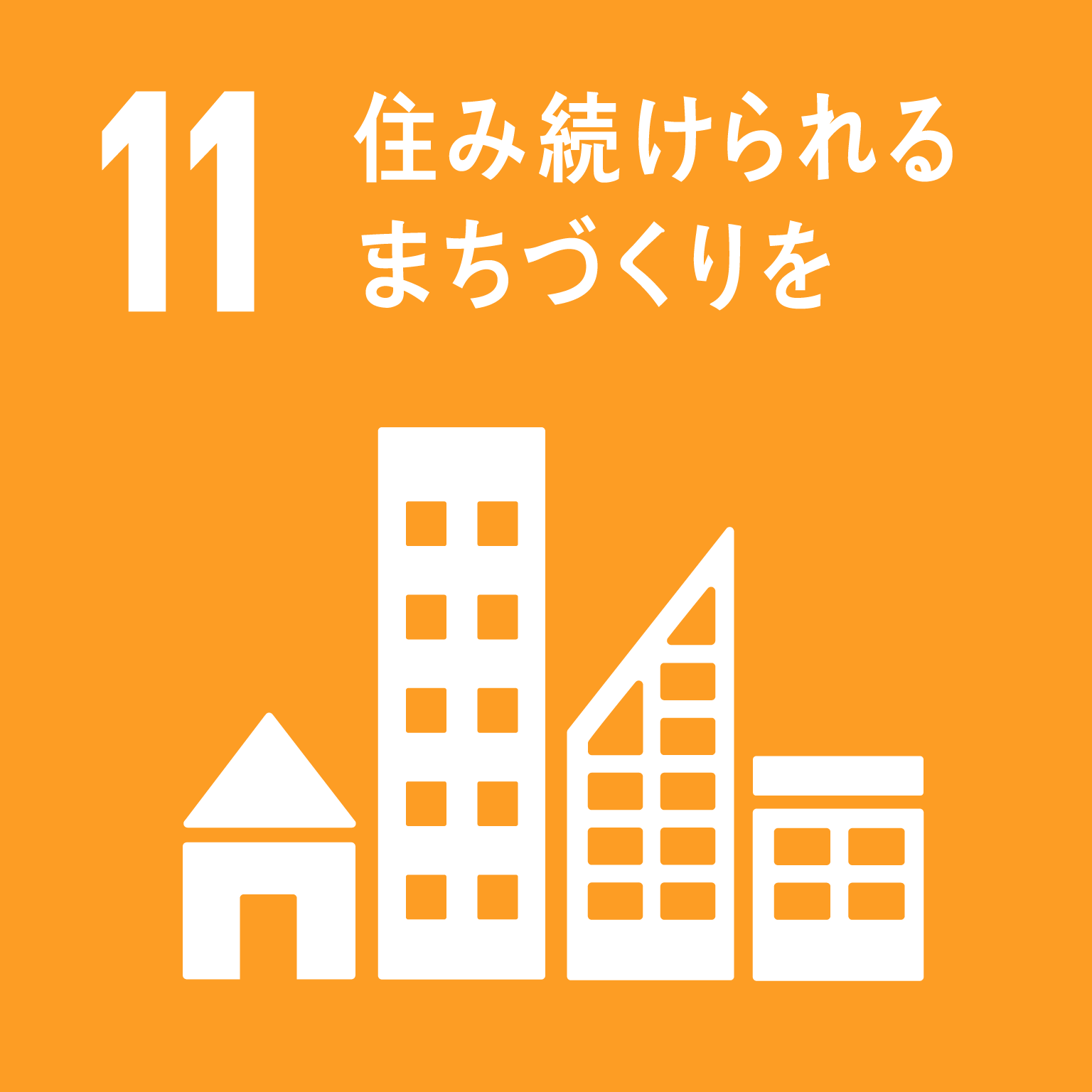 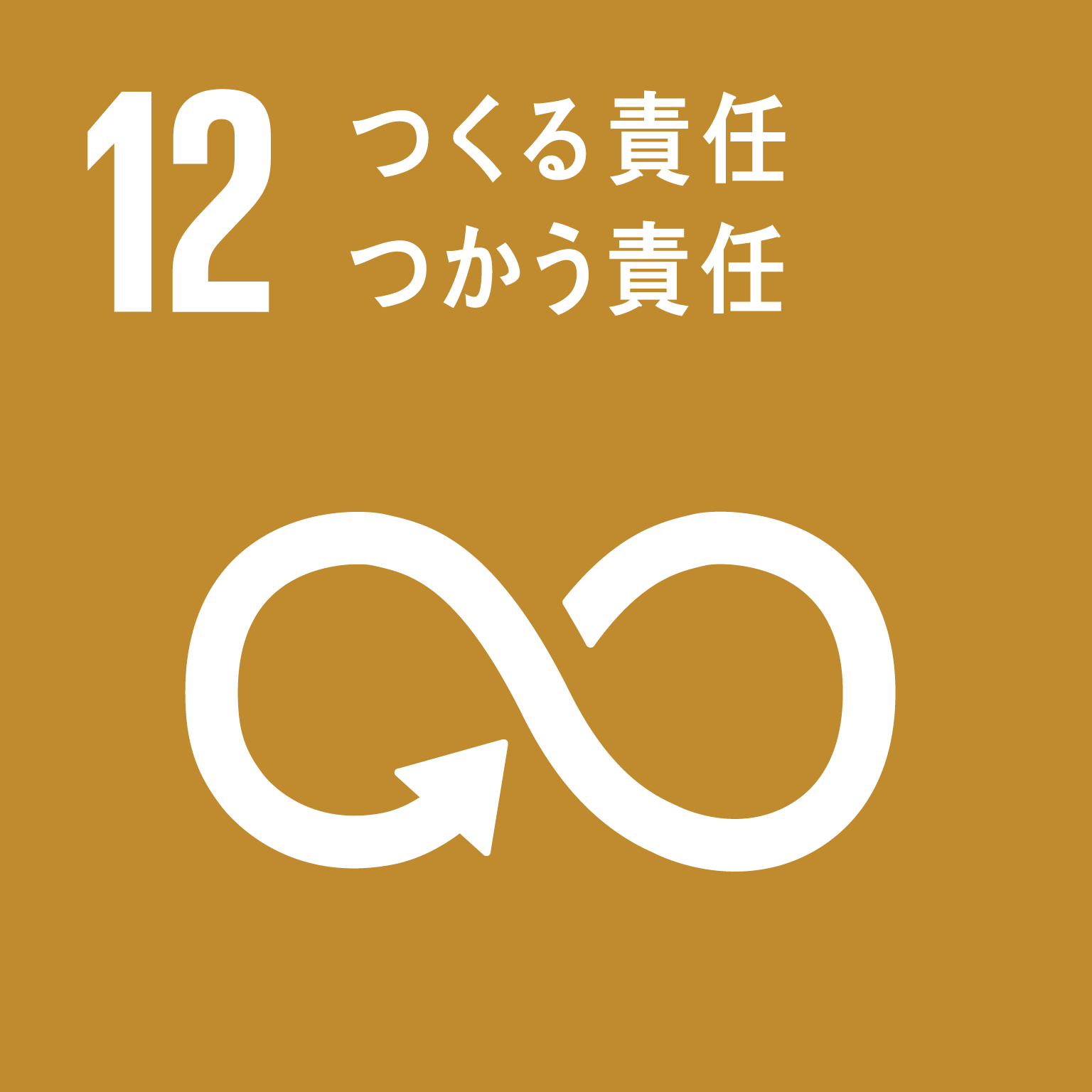 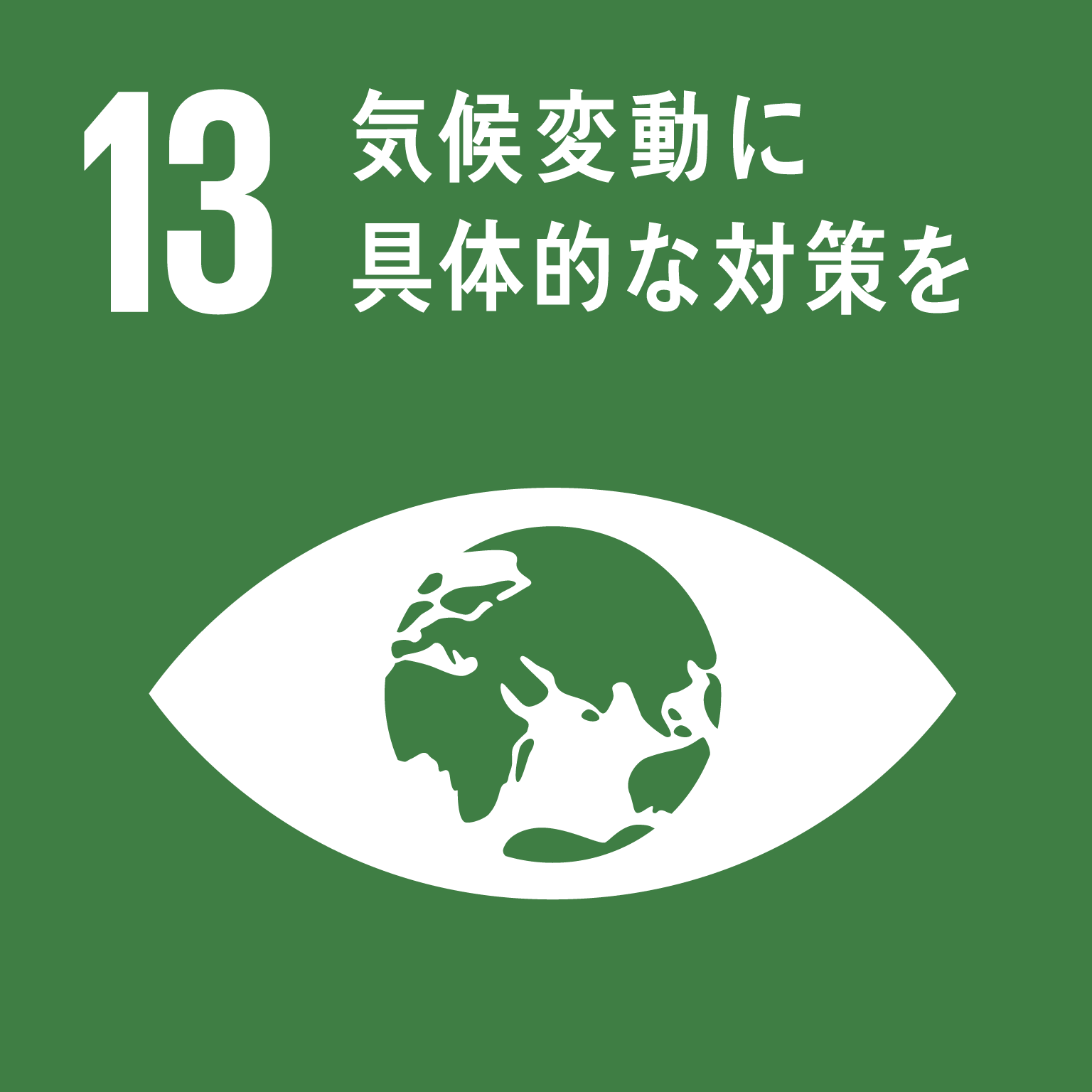 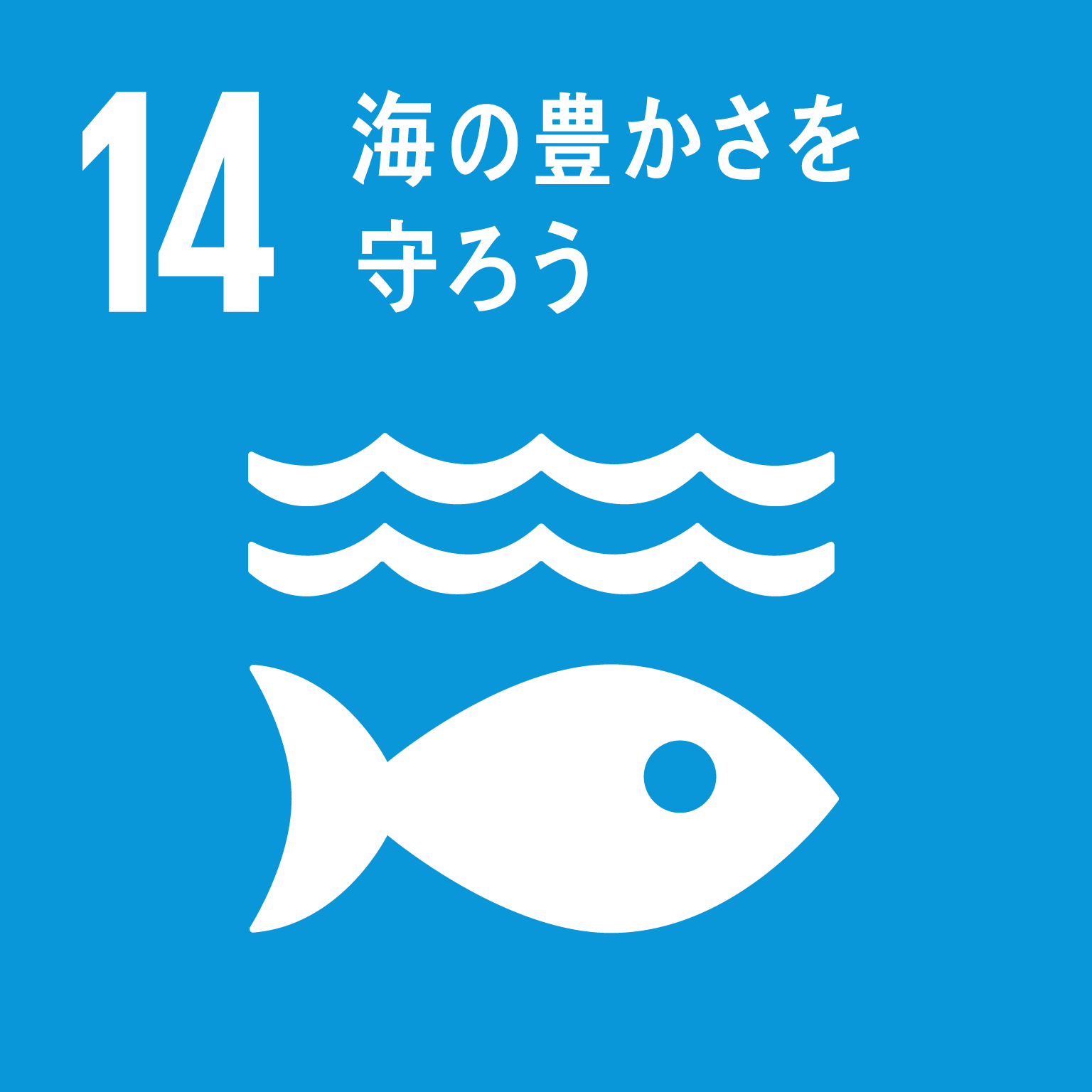 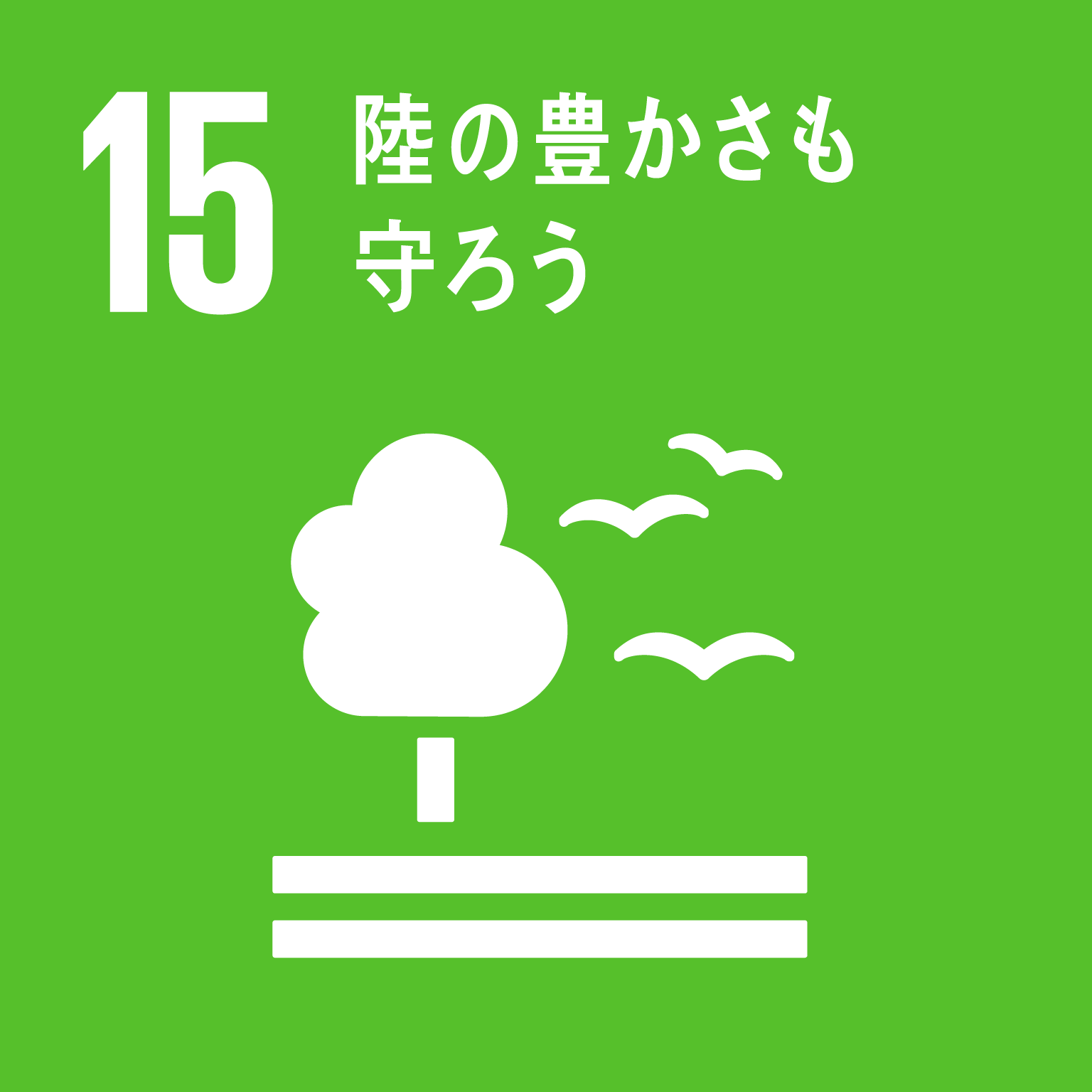 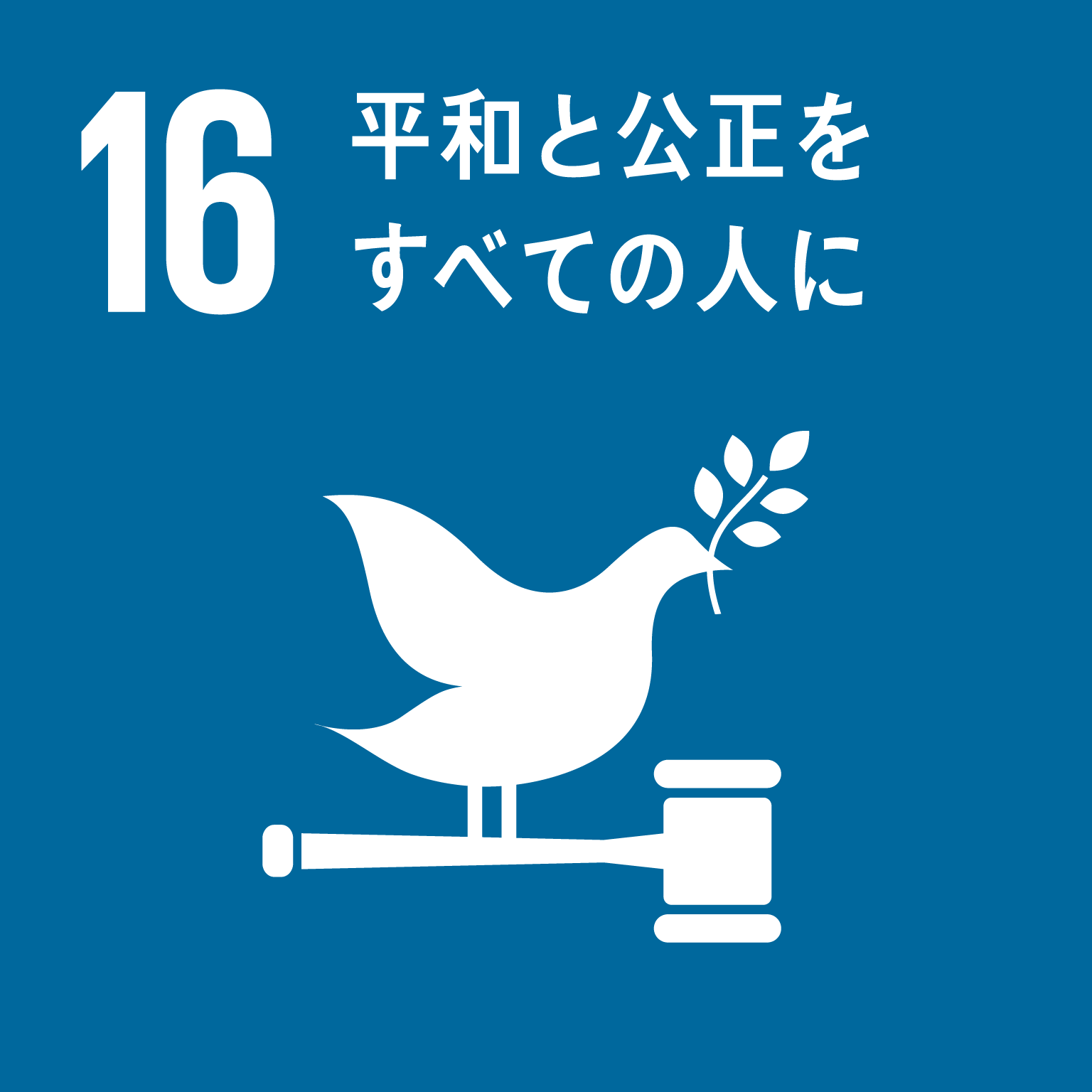 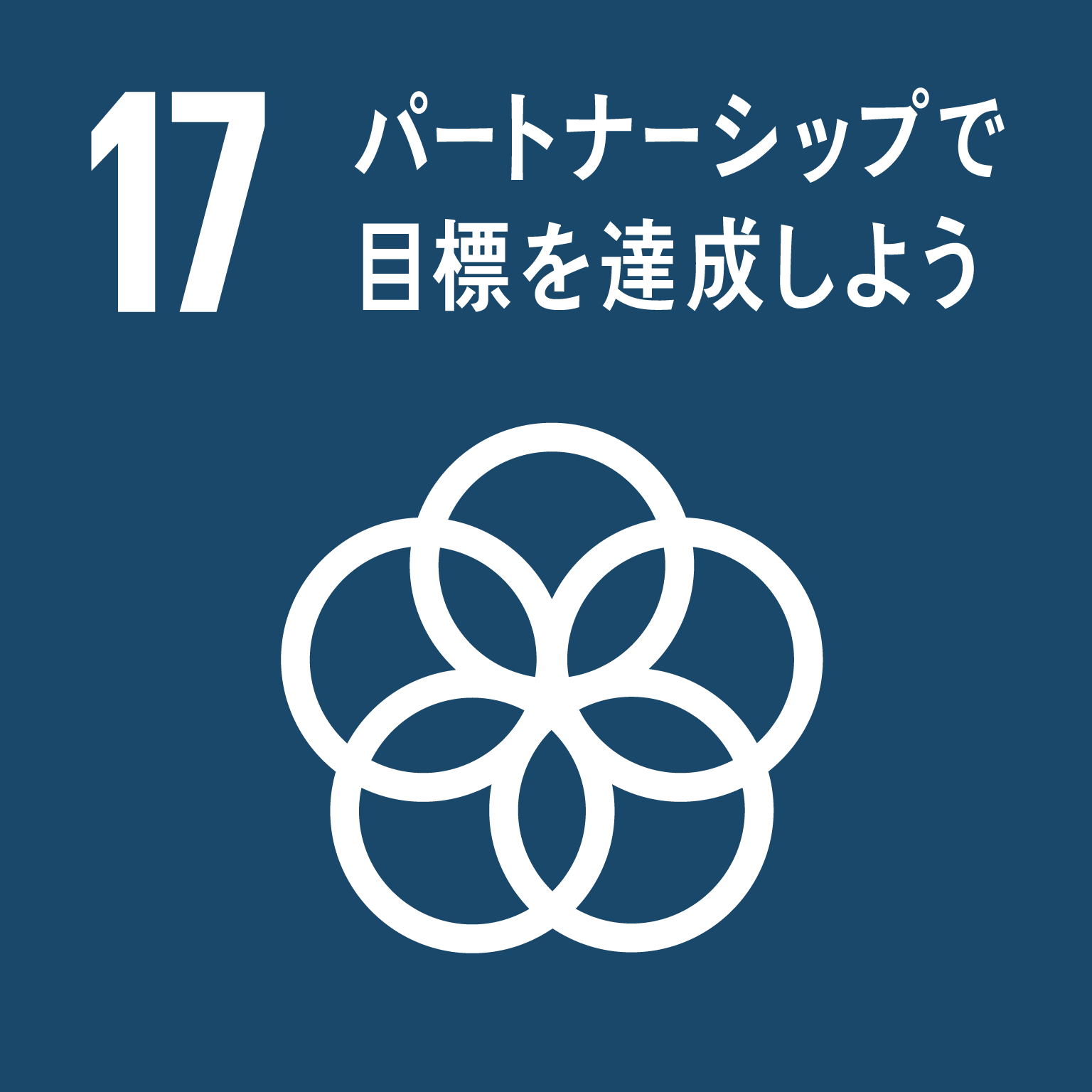 ※該当するゴールに○を記入してください